ΕΘΝΙΚΟ Μ. ΠΟΛΥΤΕΧΝΕΙΟ                                                          Αρ. Πρωτ.:               ΣΧΟΛΗ                                                                         Ημερομηνία:     /    /20 ΠΟΛΙΤΙΚΩΝ ΜΗΧΑΝΙΚΩΝΕΠΩΝΥΜΟ:…………………………………… ΟΝΟΜΑ:……………………… ΠΑΤΡΩΝΥΜΟ:……………………ΠΕΡΙΟΧΗ:…………………………… ΟΔΟΣ:………………………………. ΑΡΙΘΜ.:……….. Τ.Κ.:…………. ΤΗΛ.:…………………….. E-MAIL:………………………………………………..ΗμερομηνίαΥπογραφήΣημειώσειςΓράψτε μέσα στα αντίστοιχα τετράγωνα τον αριθμό των αιτούμενων πιστοποιητικώνΓια κάθε αντίγραφο διπλώματος ή αναλυτική βαθμολογία διπλωματούχων απαιτείται παράβολο 1,52 ευρώ εκδιδομένου από το λογιστήριο Ε.Μ.Π. Τα δύο πρώτα αντίγραφα από την απόκτηση πτυχίου εκδίδονται χωρίς παράβολοΓια να είναι έγκυρο το πιστοποιητικό πρέπει να είναι υπογεγραμμένο από τη Γραμματεία της Σχολής και να φέρει σφραγίδαΟι βαθμολογίες θα εκδίδονται με τους βαθμούς που είναι καταχωρημένοι στις καρτέλες, μέχρι την ημερομηνία έκδοσης του πιστοποιητικούΕΑΝ ΤΟ ΕΓΓΡΑΦΟ ΧΡΗΣΙΜΟΠΟΙΗΘΕΙ ΣΤΟ ΕΞΩΤΕΡΙΚΟ, ΑΝΑΛΟΓΑ ΤΟ ΚΡΑΤΟΣ ΠΡΟΟΡΙΣΜΟΥ ΠΡΕΠΕΙ ΝΑ ΕΠΙΚΥΡΩΘΕΙ Ή ΜΕ ΤΗ ΣΦΡΑΓΙΔΑ ΤΗΣ ΧΑΓΗΣ (APOSTILLE) ΑΠΟ ΤΙΣ ΑΡΜΟΔΙΕΣ ΑΡΧΕΣ ΤΗΣ ΕΛΛΑΔΑΣ Ή ΑΠΟ ΤΟ ΥΠΟΥΡΓΕΙΟ ΕΞΩΤΕΡΙΚΩΝ ΤΗΣ ΕΛΛΑΔΑΣΤΥΠΟΙ ΠΙΣΤΟΠΟΙΗΤΙΚΩΝΔΙΠΛΩΜΑΤΟΥΧΩΝΕΤΟΣ ΑΠΟΦΟΙΤΗΣΗΣ ΔΙΠΛΩΜΑΤΟΥΧΟΥ:……………□ Αντίγραφο Διπλώματος □ Αντίγραφο Διπλώματος με σειρά κατάταξης□ Αναλυτική Βαθμολογία □ Πιστοποιητικό Γνώσης Η/Υ□ Πιστοποιητικό Στρατολογίας□ Πιστοποιητικό Υποψηφίου ΔιδάκτοραΤα ακόλουθα συμπληρώνονται από τη ΓραμματείαΈτος αποφοίτησης……………. Περίοδος…………….Ημερομηνία έκδοσης Αποτελέσματος…………………Βαθμός Διπλώματος…………. Αρ. Διπλώματος………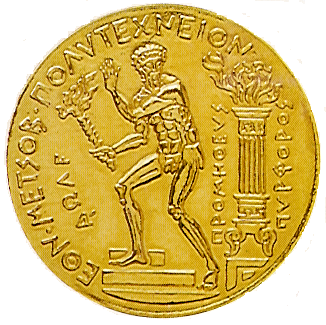 